          Pomaluj te obrazki w nazwach których słyszysz głoskę „ł”.   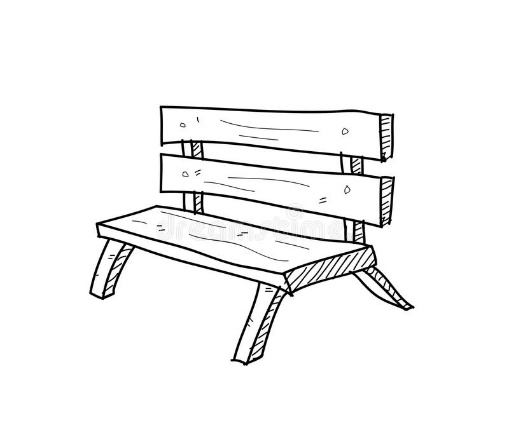 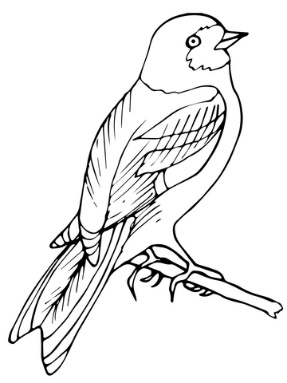 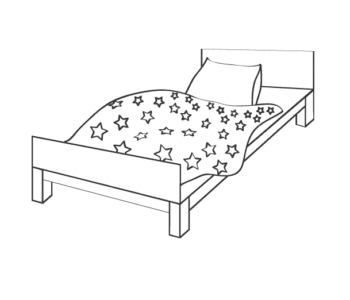 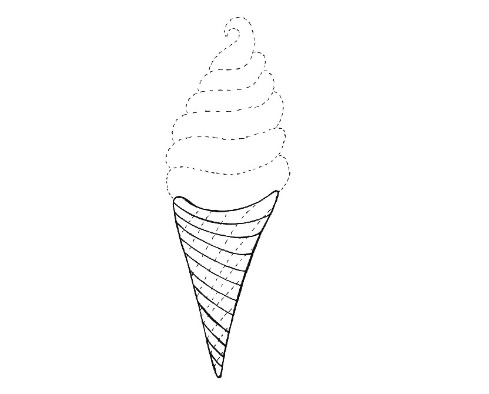 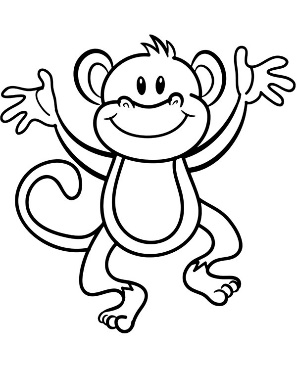 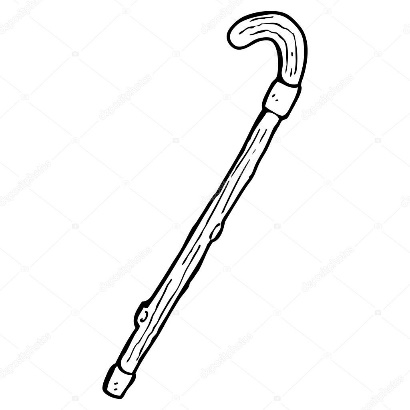 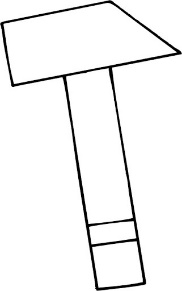 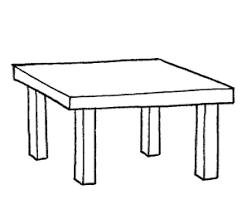 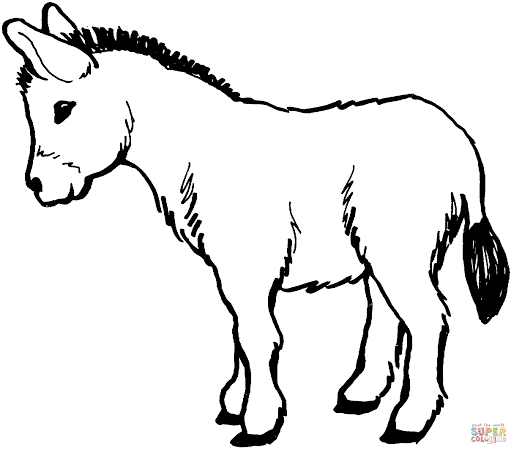 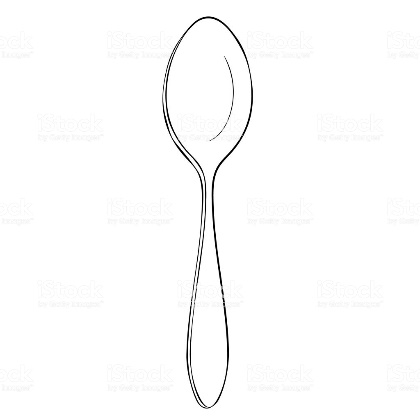 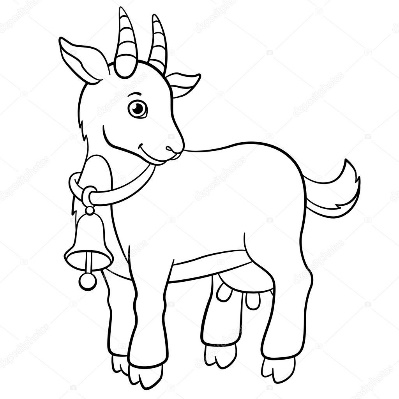 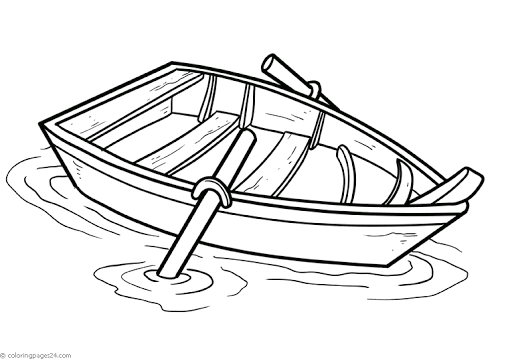                    Podziel nazwy obrazków na sylaby, a następnie na głoski. Gdzie w tych słowach słyszysz  głoskę ł ? pokoloruj właściwe okienko.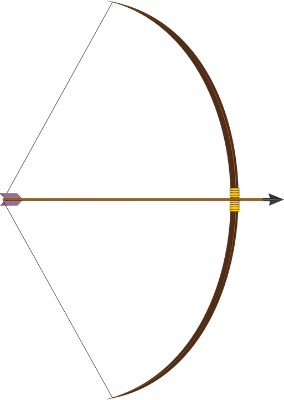 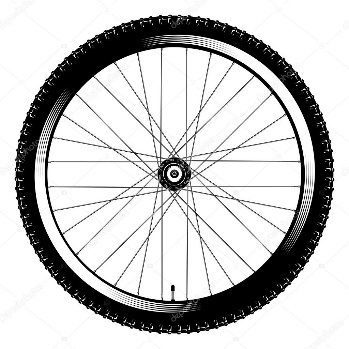 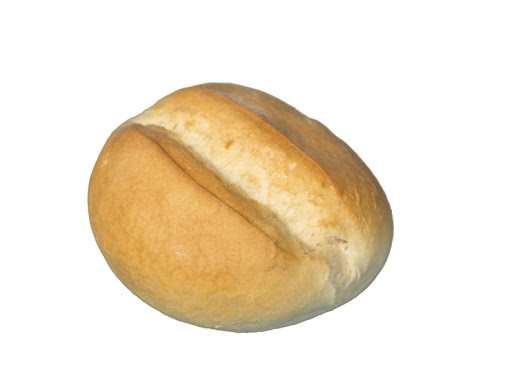                      łuk                                                koło                                                    bułka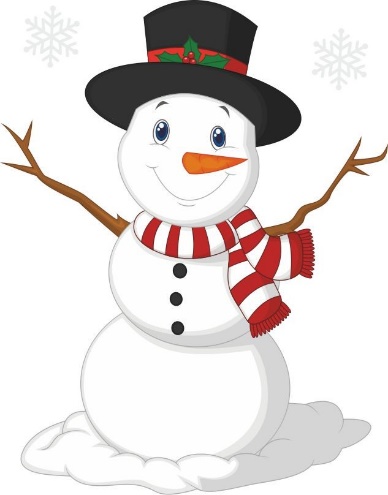 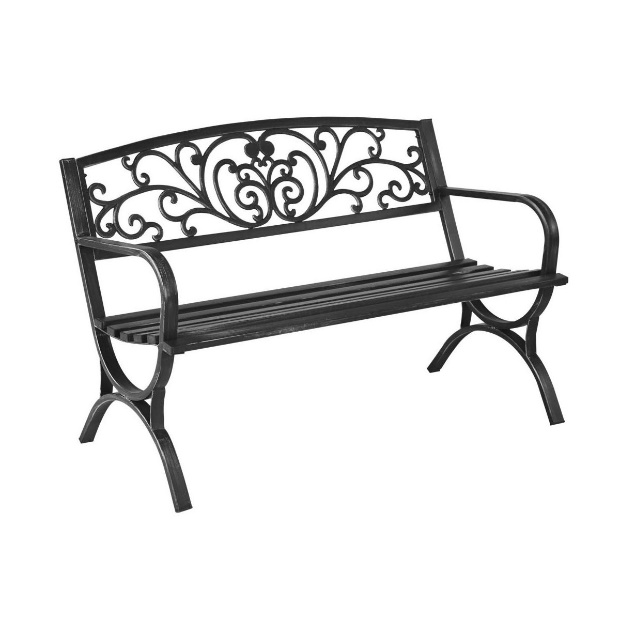 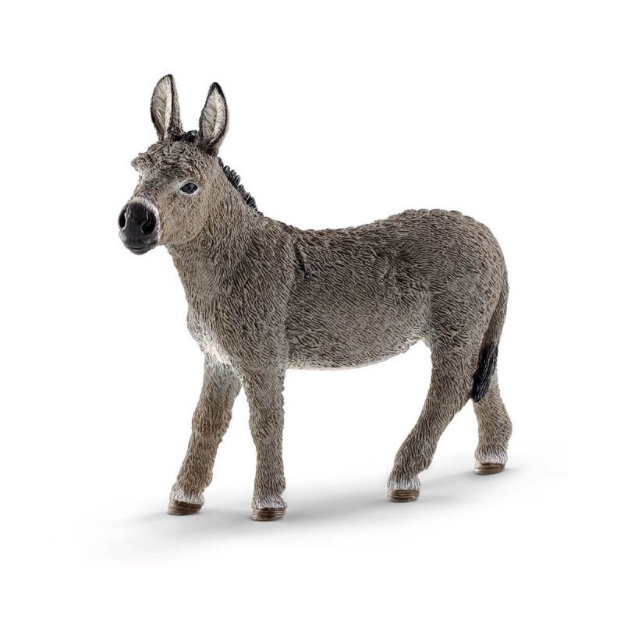                   bałwan                                               ławka                                                 osioł